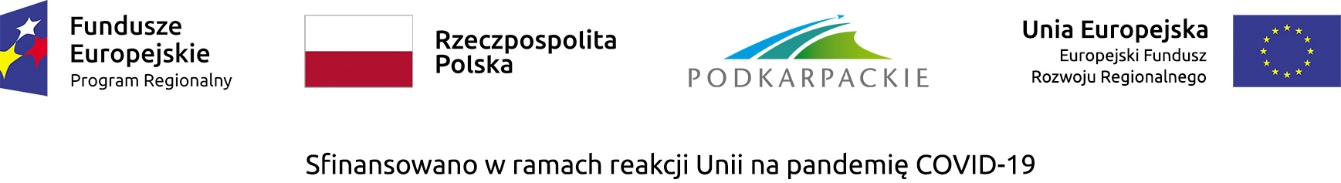 Zaktualizowana Lista podstawowa projektów wybranych do dofinansowania 
w ramach osi priorytetowej III Czysta energia działanie 3.1 Rozwój OZE – projekty „parasolowe” 
nabór nr RPPK.03.01.00-IZ.00-18-001/16 oraz osi priorytetowej XI REACT-EU działanie 11.2 Rozwój OZE - REACT-EUNazwy Wnioskodawców, tytuły projektów, kwoty kosztów całkowitych i wnioskowanej dotacji podano zgodnie z treścią złożonych wniosków. 
Na liście podstawowej znajduje się aktualnie 53 projekty, którym przyznano dofinansowanie.Zgodnie z zał. 3a do SZOOP, p. II Kryteria merytoryczne:  W przypadku, gdy dwa lub więcej projektów uzyskają jednakową liczbę punktów, zaś kwota przeznaczona na dofinansowanie nie wystarcza na dofinansowanie wszystkich tych projektów, wówczas o wyborze do dofinansowania decyduje, który z projektów uzyskał większą liczbę punktów w kryterium / kryteriach najwyżej punktowanym / punktowanych. W tym przypadku jest to kryterium IV Liczba gospodarstw domowych o maks. liczbie punktów 25. W przypadku projektów o równej liczbie punktów 
w poszczególnych kryteriach uzyskały one to samo miejsce w rankingu.Rzeszów, 29.12.2021 r.Lp.Numer wniosku wg SL2014WnioskodawcaTytuł projektuCałkowity koszt projektu (w zł)Dotacja w tym z:Dotacja w tym z:Dotacja w tym z:Wynik oceny merytorycznej (liczba uzyskanych punktów)Lp.Numer wniosku wg SL2014WnioskodawcaTytuł projektuCałkowity koszt projektu (w zł)EFRR (w zł)REACT-EU (zł)Budżet Państwa (zł)Wynik oceny merytorycznej (liczba uzyskanych punktów)RPPK.03.01.00-18-0022/17Gmina LeżajskRozwój odnawialnych źródeł energii na terenie Gminy Leżajsk14 014 072,929 991 548,000,000,0093,13RPPK.03.01.00-18-0041/17Gmina Jawornik PolskiInteligentne zarządzanie energią w Gminie Jawornik Polski, Hyżne i Żołynia poprzez budowę instalacji odnawialnych źródeł energii w budynkach mieszkańców gmin12 946 980,209 959 829,580,000,0092,50RPPK.03.01.00-18-0045/17Gmina LeskoWsparcie energetyki rozproszonej wśród mieszkańców Gmin Jaśliska, Lesko, Rymanów13 613 579,288 630 282,780,000,0091,88RPPK.03.01.00-18-0048/17Gmina ŻyrakówOdnawialne źródła energii w gminach partnerskich15 862 386,389 922 949,260,000,0088,13RPPK.03.01.00-18-0037/17Gmina Padew NarodowaEco-energia w gminach: Padew Narodowa, Borowa i Gawłuszowice12 846 646,629 994 968,470,000,0087,50RPPK.03.01.00-18-0008/17Gmina ZaklikówOdnawialne Źródła Energii dla mieszkańców Gminy Zaklików12 775 406,529 998 410,570,000,0086,25RPPK.03.01.00-18-0034/17Gmina Miejska PrzeworskOdnawialne Źródła Energii w Mieście Przeworsku i Gminie Błażowa.12 801 208,169 999 756,150,000,0085,63RPPK.03.01.00-18-0039/17Gmina KamieńWykorzystanie odnawialnych źródeł energii szansą na poprawę środowiska naturalnego w gminie Kamień12 726 071,139 956 625,240,000,0085,63RPPK.03.01.00-18-0016/17Gmina Miejsce PiastoweInstalacja systemów energii odnawialnej dla gospodarstw domowych z terenu gminy Miejsce Piastowe i gminy Chorkówka14 560 890,459 178 154,050,000,0085,00RPPK.03.01.00-18-0043/17Gmina Miasto KrosnoInstalacja systemów energii odnawialnej dla gospodarstw domowych z terenu Miasta Krosna i Gminy Krościenko Wyżne14 099 492,768 964 407,900,000,0084,38RPPK.03.01.00-18-0006/17Gmina Wiśniowa Odnawialne źródła energii w gminach Wiśniowa i Frysztak13 091 719,019 994 469,150,000,0083,76RPPK.03.01.00-18-0061/17Gmina Ustrzyki DolneWsparcie energetyki rozproszonej w Gminach Bieszczadzkich poprzez instalację systemów energii odnawialnej dla gospodarstw domowych.14 779 637,889 300 127,900,000,0083,76RPPK.03.01.00-18-0056/17Związek Gmin Dorzecza WisłokiInstalacje systemów odnawialnych źródeł energii na terenie gmin należących do Związku Gmin Dorzecza Wisłoki15 388 605,609 925 621,900,000,0083,75RPPK.03.01.00-18-0069/17Gmina LubaczówRozwój odnawialnych źródeł energii na terenie gmin: Baranów Sandomierski, Gorzyce, Horyniec-Zdrój, Lubaczów, miast Lubaczów, Narol, Nowa Dęba15 800 871,259 999 797,500,000,0083,75RPPK.03.01.00-18-0036/17Gmina CzerminWykorzystanie odnawialnych źródeł energii szansą na poprawę jakości środowiska naturalnego w gminach Czermin i Wadowice Górne12 797 624,529 999 430,450,000,0083,75RPPK.03.01.00-18-0060/17Gmina ZagórzOdnawialne źródła energii dla mieszkańców Gminy Zagórz i Gminy Dydnia12 921 605,359 988 435,000,000,0083,13RPPK.03.01.00-18-0010/17Gmina Nowa SarzynaMontaż i instalacja odnawialnych źródeł energii na budynkach mieszkalnych na terenie gminy Nowa Sarzyna12 790 019,639 992 231,790,000,0082,51RPPK.03.01.00-18-0058/17Gmina Miasta DębicaInstalacja systemów energii odnawialnej dla gospodarstw domowych z terenu Gminy Miasta Dębica i Gminy Ropczyce15 686 465,5810 000 000,000,000,0082,50RPPK.03.01.00-18-0057/17Gmina PilznoInstalacje systemów odnawialnych źródeł energii na terenie gmin Brzostek, Czarna oraz Pilzno15 470 187,519 987 919,230,000,0082,5018.RPPK.03.01.00-18-0053/17Gmina Grodzisko DolneMontaż i instalacja odnawialnych źródeł energii na budynkach mieszkalnych na terenie gmin Grodzisko Dolne i Miasto Leżajsk12 799 859,689 998 835,510,000,0080,6319.RPPK.03.01.00-18-0051/17Gmina AdamówkaWykonanie mikroinstalacji OZE w gospodarstwach domowych na terenie gminy Adamówka11 566 010,768 966 670,450,000,0080,6320.RPPK.03.01.00-18-0009/17Gmina ZarzeczeEko-Energia w Gminach Zarzecze i Rokietnica12 797 337,009 996 948,750,000,0080,0121.RPPK.03.01.00-18-0049/17Gmina NiebylecRozwój OZE szansą na poprawę jakości życia mieszkańców gmin Niebylec i Wielopole Skrzyńskie12 678 741,549 898 606,820,000,0080,0022.RPPK.03.01.00-18-0046/17Gmina NiwiskaRozwój OZE w Gminach: Grębów, Jasienica Rosielna, Majdan Królewski, Markowa, Niwiska, Ostrów, Sędziszów Małopolski15 799 534,409 999 310,950,000,0079,3823.RPPK.03.01.00-18-0011/17Gmina PrzecławOdnawialne źródła energii w Gminach Przecław i Radomyśl Wielki12 848 404,089 999 617,430,000,0079,3824.RPPK.03.01.00-18-0024/17Gmina Tuszów NarodowyEko-energia w gminach: Tuszów Narodowy – Mielec12 771 367,179 977 651,760,000,0078,7624.RPPK.03.01.00-18-0032/17Gmina StrzyżówOdnawialne źródła energii w Gminie Strzyżów12 773 024,259 996 757,520,000,0078,7625.RPPK.03.01.00-18-0033/17Gmina JedliczeWsparcie energetyki rozproszonej wśród mieszkańców Gminy Jedlicze i Gminy Dukla13 601 165,778 592 082,790,000,0077,5026.RPPK.03.01.00-18-0052/17Gmina DębicaRozwój OZE – szansą na poprawę jakości życia mieszkańców Gmin Dębica i Iwierzyce12 730 246,239 882 352,930,000,0075,0027.RPPK.03.01.00-18-0063/17Gmina Sokołów MałopolskiProjekt parasolowy, mikroinstalacje OZE w Gminie Sokołów Małopolski12 947 416,469 986 055,000,000,0073,7628.RPPK.03.01.00-18-0020/17Gmina JarocinWykorzystanie odnawialnych źródeł energii szansą na poprawę jakości środowiska naturalnego w gminie Jarocin12 776 839,569 995 639,900,000,0070,6329.RPPK.03.01.00-18-0002/17Gmina WojaszówkaMontaż kolektorów słonecznych, ogniw fotowoltaicznych, pomp ciepła oraz kotłów na pelet w gospodarstwach domowych na terenie Gmin: Baligród i Wojaszówka10 332 246,008 019 396,000,000,0070,6330.RPPK.03.01.00-18-0065/17Gmina Stary DzikówRozwój mikroinstalacji OZE na potrzeby budynków i obiektów niepublicznych na terenie Gminy Stary Dzików, Sieniawa i Dynów12 852 957,279 879 053,160,000,0069,3831.RPPK.03.01.00-18-0047/17Gmina TryńczaCzysta energia w Gminie Tryńcza i Gminie Raniżów12 420 687,789 569 159,900,000,0066,8832.RPPK.03.01.00-18-0030/17Gmina PrzeworskInstalacja Odnawialnych Źródeł Energii na terenie Gminy Przeworsk12 291 403,369 610 890,170,000,0066,2633.RPPK.03.01.00-18-0018/17Gmina HarasiukiRozwój mikroinstalacji OZE na potrzeby gospodarstw domowych w gminie Harasiuki”11 482 033,739 018 683,970,000,0066,2534.RPPK.03.01.00-18-0004/17Gmina RadymnoMontaż odnawialnych źródeł energii tj. kolektorów słonecznych, pomp ciepła typu powietrze, paneli fotowoltaicznych oraz kotłów biomasowych dla gospodarstw indywidualnych w gminie wiejskiej Radymno10 616 652,008 242 080,000,000,0065,6335.RPPK.03.01.00-18-0007/17Gmina KuryłówkaMontaż i instalacja Odnawialnych Źródeł Energii na budynkach mieszkalnych na terenie Gminy Kuryłówka10 246 443,008 015 406,900,000,0065,0136.RPPK.03.01.00-18-0003/17Gmina KorczynaMontaż Odnawialnych Źródeł Energii na terenie gminy Korczyna9 998 277,007 765 380,000,000,0065,0037.RPPK.03.01.00-18-0014/17Gmina KrzeszówMontaż instalacji wykorzystujących źródła odnawialne na budynkach mieszkalnych w Gminie Krzeszów13 013 236,609 993 154,260,000,0063,7638.RPPK.03.01.00-18-0019/17Gmina DubieckoRozwój Odnawialnych Źródeł Energii na terenie Gminy Dubiecko, Gminy Krzywcza, Gminy Miejskiej Dynów i Gminy Bircza11 972 635,899 318 076,450,000,0062,5039. RPPK.03.01.00-18-0054/17Gmina KolbuszowaRozwój odnawialnych źródeł energii w gminie Kolbuszowa i gminie Dzikowiec13 089 333,009 997 344,000,000,0061,2540.RPPK.03.01.00-18-0062/17Gmina i Miasto UlanówOdnawialne źródła energii na terenie Gminy i Miasta Ulanów9 884 736,007 538 226,000,000,0060,6341.RPPK.03.01.00-18-0031/17Gmina Cieszanów„Rozwój OZE na terenie Gminy Cieszanów”10 132 399,907 874 150,880,000,0060,0142.RPPK.03.01.00-18-0026/17Gmina JasłoMontaż mikroinstalacji odnawialnych źródeł energii dla mieszkańców na terenie Gminy Jasło13 315 125,608 630 174,000,000,0060,0043.RPPK.03.01.00-18-0028/17Gmina Nowy ŻmigródWsparcie energetyki rozproszonej wśród mieszkańców Gminy Nowy Żmigród9 235 855,425 692 879,790,000,0058,7644.RPPK.03.01.00-18-0013/17,RPPK.11.02.00-18-0001/21Gmina i Miasto Rudnik nad SanemRozwój instalacji OZE w budownictwie mieszkaniowym na terenie Gminy i Miasta Rudnik nad Sanem7 640 359,080,005 885 634,250,0056,2645.RPPK.03.01.00-18-0012/17,RPPK.11.02.00-18-0002/21Miasto JasłoOdnawialne źródła energii w Jaśle. Instalacje w domach prywatnych7 834 352,500,004 885 825,000,0056,2546.RPPK.03.01.00-18-0035/17, RPPK.11.02.00-18-0003/21Gmina WiązownicaBudowa instalacji OZE dla mieszkańców Gminy Wiązownica10 144 398,900,007 717 830,000,0055,6347.RPPK.03.01.00-18-0064/17,RPPK.11.02.00-18-0004/21Gmina JarosławInstalacja odnawialnych źródeł energii w gospodarstwach domowych dla mieszkańców Gminy Jarosław i Gminy
Roźwienica12 751 624,170,009 624 549,150,0055,0148.RPPK.03.01.00-18-0029/17,RPPK.11.02.00-18-0005/21Gmina Miejska MielecPoprawa jakości powietrza poprzez montaż instalacji OZE w gospodarstwach domowych z terenu Gminy Miejskiej Mielec 10 310 441,760,008 057 840,200,0053,7649.RPPK.03.01.00-18-0044/17Gmina TarnobrzegRozwój instalacji OZE w podsektorze budownictwa mieszkaniowego indywidualnego na terenie miasta Tarnobrzega10 448 991,008 049 670,000,000,0051,2550.RPPK.03.01.00-18-0066/17Gmina OrłyZielona energia - projekt partnerski gminy Medyka, Orły i Krasiczyn 13 031 141,299 979 125,960,000,0050,01